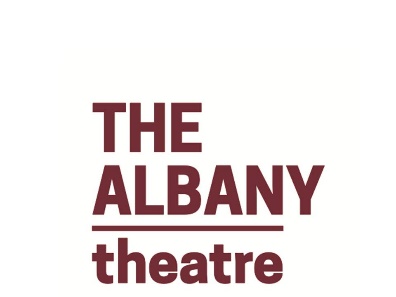 Dick Whittington Panto 2021/2022REGISTRATION FORM (ADULT)Dick Whittington Panto 2021/2022REGISTRATION FORM (ADULT)Dick Whittington Panto 2021/2022REGISTRATION FORM (ADULT)Dick Whittington Panto 2021/2022REGISTRATION FORM (ADULT)Applicant’s DetailsApplicant’s DetailsApplicant’s DetailsApplicant’s DetailsApplicant’s Full Name:Applicant’s Full Name:Applicant’s Full Name:Applicant’s Full Name:Applicant’s Phone Number: Applicant’s Phone Number: Applicant’s Phone Number: Applicant’s Phone Number: Applicant’s Email Address:Applicant’s Email Address:Applicant’s Email Address:Applicant’s Email Address:Previous Stage Experience (if any):Previous Stage Experience (if any):Previous Stage Experience (if any):Previous Stage Experience (if any):Application DetailsApplication DetailsApplication DetailsApplication DetailsEnter YES if you are interested in auditioning for any of the following parts:Enter YES if you are interested in auditioning for any of the following parts:Enter YES if you are interested in auditioning for any of the following parts:Enter YES if you are interested in auditioning for any of the following parts:Dick Whittington (female)AliceAlderman FitzwarrenFairy Bow BellsKing RatSarah (Dame)Idle JackCaptain1st LieutenantSultanSultanaENSEMBLE (Non-part)For further information re times and venue and to obtain audition pieces, please complete this form to register your interest. Please complete by and Friday 27/08/21 and send to panto@albanytheatre.co.uk.For further information re times and venue and to obtain audition pieces, please complete this form to register your interest. Please complete by and Friday 27/08/21 and send to panto@albanytheatre.co.uk.For further information re times and venue and to obtain audition pieces, please complete this form to register your interest. Please complete by and Friday 27/08/21 and send to panto@albanytheatre.co.uk.For further information re times and venue and to obtain audition pieces, please complete this form to register your interest. Please complete by and Friday 27/08/21 and send to panto@albanytheatre.co.uk.